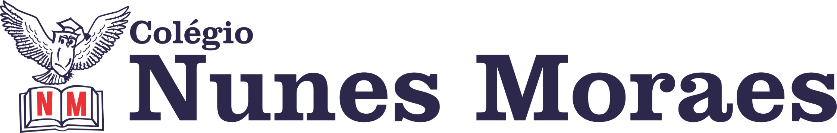 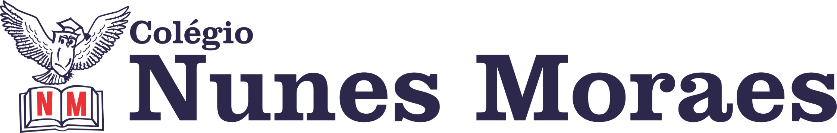 DIA: 19 DE JUNHO DE 2020 - 2°ANO E.F1ªAULA: ARTE Componente Curricular Arte.Objeto de Conhecimento: Sons de casa.Aprendizagens Essenciais: Identificar diversas fontes sonoras, principalmente o próprio corpo, a natureza, os objetos do cotidiano e o ambiente. Olá, querido(a) aluno(a)!Hoje, você vai estudar usando um roteiro de estudo. Mas o que é um roteiro de estudo? É um passo a passo pensado para te auxiliar a estudar o assunto da aula em vídeo de uma maneira mais organizada.Fique ligado!O roteiro a seguir é baseado no modelo de ensino à distância, em que você vai estudar usando seu livro de Arte, aula em vídeo e WhatsApp.Capítulo 7.Link da aula:  https://youtu.be/jFdDXRJCtHYPasso 1:Nas atividades até aqui, trabalhamos com a percepção auditiva, ou seja, o que você consegue escutar ao seu redor.Na página 74, atente-se para a leitura que a professora fará da letra de uma canção da dupla “Palavra Cantada”.Link para escutar a música: https://som13.com.br/palavra-cantada/la-em-casa.Passo 2:Agora é com você!Você deve escolher um espaço da sua casa para traduzir suas características sonoras e visuais. Se preferir, você pode criar uma melodia com os sons que identificar na sua casa.. Não se esqueça de citar todos os sons que você perceber viu?Passo 3:Para relembrar, páginas: 76 e 77.Vamos observar a imagem que fecha esse capítulo.Que tipo de sons está sendo retratados na imagem? (Comentário na videoaula).Neste capítulo, você estudou.... Que muitas coisas produzem sons.. Que há sons na escola e perto dela, nos caminhos que percorremos, na nossa casa e em vários outros ambientes.. Que se ficarmos bem atentos, conseguimos ouvir melhor os sons ao redor.. Comentários desses pontos na videoaula. Passo 4:Atividade do para relembrar.. Represente através de um desenho um espaço da sua casa, que gera algum tipo de som.Beijos e até o próximo capítulo!2ªAULA: PORTUGUÊSComponente Curricular: • Língua Portuguesa:  Cap. 8 Objeto de Conhecimento: Leitura/escuta: Conto • Análise linguística/semiótica: Adjetivo (conceito) • Emprego de NH, LH e CH • Produção de textos: Passatempo • Práticas de oralidade: Declamação.Aprendizagens Essenciais: Ler e compreender o conto, reconhecendo os elementos da narrativa e seu caráter literário (EF15LP15, EF15LP16, EF02LP26 e EF02LP28). • Perceber ritmo e rima em poemas (EF12LP18 e EF12LP19). • Planejar e produzir caça-palavras com a mediação do professor e realizando revisão e edição ao longo do processo de produção (EF15LP05, EF15LP06, EF15LP07 e EF02LP01). • Empregar LH, NH e CH corretamente na escrita de palavras (EF02LP04). • Identificar palavras que qualificam os substantivos, estabelecendo concordância em gênero e número (competência 7 da BNCC).Olá, querido(a) aluno(a)! Hoje, você vai estudar usando um roteiro de estudo. Mas o que é um roteiro de estudo? É um passo a passo pensado para te auxiliar a estudar o assunto de uma maneira mais organizada. Fique ligado!  O roteiro a seguir é baseado no modelo de ensino à distância, em que você vai estudar usando ferramentas digitais, como podcast, ambiente virtual, WhatsApp entre outras ferramentas que forem indicadas.  Passo 1:  Na aula de hoje estudaremos sobre os dígrafos abaixo.Estas consoantes podem aparecer juntas na mesma sílaba das palavras, representando um único som. Exemplos: lasanha, chuveiro, linha.Passo 2: Meu amor, fique bastante atento as explicações de sua professora em sua vídeo aula.Passo 3: Vamos ver algumas palavrinhas em que estas consoantes aparecem juntas na mesma sílaba e representam um único som. Passo 4: Responda às questões de 1 a 8 das páginas 74 e 75, não esqueça de pausar o vídeo, em seguida voltar fazendo as devidas correções.Passo 5: Com.a ajuda do papai, da mamãe ou de um responsável, resolva as questões abaixo em seu caderno, copiando apenas as respostas. Capriche! Link da aula: https://youtu.be/w5LxTo9ldXoSepare as sílabas das palavras e pinte somente as consoantes que permaneceram juntas na mesma sílaba.bacalhau                                              e) cachoninho                                                    f) molhocarinho                                                g) galinhachuveiro                                               h) chamegoEscolha 3 palavrinhas da questão anterior e escreva uma frase para cada uma delas._____________________________________________________________________________________________________________________________________________________________________Meu amor segunda-feira teremos ditado em nossa vídeo aula de Português, aproveite o final de semana para estudar as palavras abaixo.Lembrando que no nosso treino ortográfico trabalharemos palavras com: NH, LH e CH.Lasanha – chamego – cheiro – molho – milho – recheado – chuveiro – beijinho – vizinho – galinha – alho – dinheiro – manhoso - folha – agulha – palhaço Não esqueça que hoje às 10:30 temos um encontro marcado no aplicativo MEET.Bom final de semana meu amor!3ªAULA: HISTÓRIA Componente Curricular História.Objeto de Conhecimento: Os relatos orais e as histórias de família.Aprendizagens Essenciais: Compreender o significado de objetos como fontes de memórias e histórias no âmbito familiar. Compilar histórias da família registradas em diferentes fontes. Olá, querido(a) aluno(a)!Hoje, você vai estudar usando um roteiro de estudo. Mas o que é um roteiro de estudo? É um passo a passo pensado para te auxiliar a estudar o assunto da aula em vídeo de uma maneira mais organizada.Fique ligado!O roteiro a seguir é baseado no modelo de ensino à distância, em que você vai estudar usando seu livro de História, aula em vídeo e WhatsApp.Capítulo 7.Link da aula: https://youtu.be/by3r4sqPWXMPasso 1:Página 32.Continuando a atividade da aula passada...Questão 3, essa atividade requer um suporte dos familiares para sua realização. Converse com um familiar para descobrir que objetos ou documentos eles têm guardados que contam a história de sua família. Desenhe esse objeto ou documento na questão 3 e escreva o nome dele na linha abaixo do quadro.Item a) Escreva como ele era utilizado.Item b) Diga porque ele é importante para a história da sua família.Passo 2:Página 33.Os relatos orais e as histórias de família. Você sabe o que é um relato oral?  (Comentário na videoaula).Acompanhe a leitura que a professora fará da entrevista que conta a história da família de Wilson.Essa entrevista é um exemplo de relato oral e, para se fazer uma entrevista, sempre se faz necessário uma elaboração de perguntas que estejam de acordo com aquilo que se pretende saber. Assim, é possível obter as respostas que se procura. Passo 3:Agora é com você!De acordo com a entrevista feita a Wilson, responda corretamente aos itens da questão 1. (Esclarecimentos na videoaula).Questão 2. Como você descreveria sua família? (Comentário na videoaula).Com isso, encerramos mais uma aula do capítulo 7. Forte abraço e até a próxima!